TEKİRDAĞ NAMIK KEMAL ÜNİVERSİTESİ………………..MESLEK YÜKSEKOKULU MÜDÜRLÜĞÜ………………………………………..Bölüm/Programı…………………..öğrencilerinden ……………………........öğrenci numaralı  ………..……………………………………’ın  İşletmede Mesleki Eğitim yaptığına dair düzenlenmiş ve aşağıda dökümü yapılan evraklar teslim alınmıştır.                  İş bu tutanak tarafımızdan .…/.…/20… tarihinde 2 nüsha  olarak tanzim ve imza edilmiştir.       TESLİM EDEN  							TESLİM ALAN(Öğrenci)       				    (İşletmede Mesleki Eğitim Sorumlu Öğretim Elemanı)                                                                   İmza								        İmzaTeslim Alınan Dökümanlar□ 1- Faaliyet Rapor Dosyası İçeriği□  	1.1 İşletmede Mesleki Eğitim Onay Formu□  	1.2 İşletmede Mesleki Eğitim Devam Çizelgesi□  	1.3 Günlük Faaliyet Raporları (70 sayfa)□  	1.4 İşletmede Mesleki Eğitim Rapor Dosyası Teslim Tutanağı□ 2- Form 1-2 (İşyeri Eğitimi Dersi Dönem Sonu Değerlendirme Formu-Kapalı zarfta)□ 3- Form 1-4 (İşyeri Uygulaması Dersi Dönem Sonu Değerlendirme Formu-Kapalı zarfta)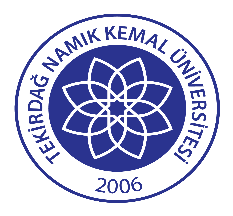 TNKÜ                                                                                        İŞLETMEDE MESLEKİ EĞİTİM FAALİYET RAPOR DOSYASI TESLİM TUTANAĞIDoküman No:EYS-FRM-518TNKÜ                                                                                        İŞLETMEDE MESLEKİ EĞİTİM FAALİYET RAPOR DOSYASI TESLİM TUTANAĞIHazırlama Tarihi31.10.2022TNKÜ                                                                                        İŞLETMEDE MESLEKİ EĞİTİM FAALİYET RAPOR DOSYASI TESLİM TUTANAĞIRevizyon Tarihi--TNKÜ                                                                                        İŞLETMEDE MESLEKİ EĞİTİM FAALİYET RAPOR DOSYASI TESLİM TUTANAĞIRevizyon No0TNKÜ                                                                                        İŞLETMEDE MESLEKİ EĞİTİM FAALİYET RAPOR DOSYASI TESLİM TUTANAĞIToplam Sayfa Sayısı:1